Professional RisksMultimedia: Publishers and Broadcasters Proposal Form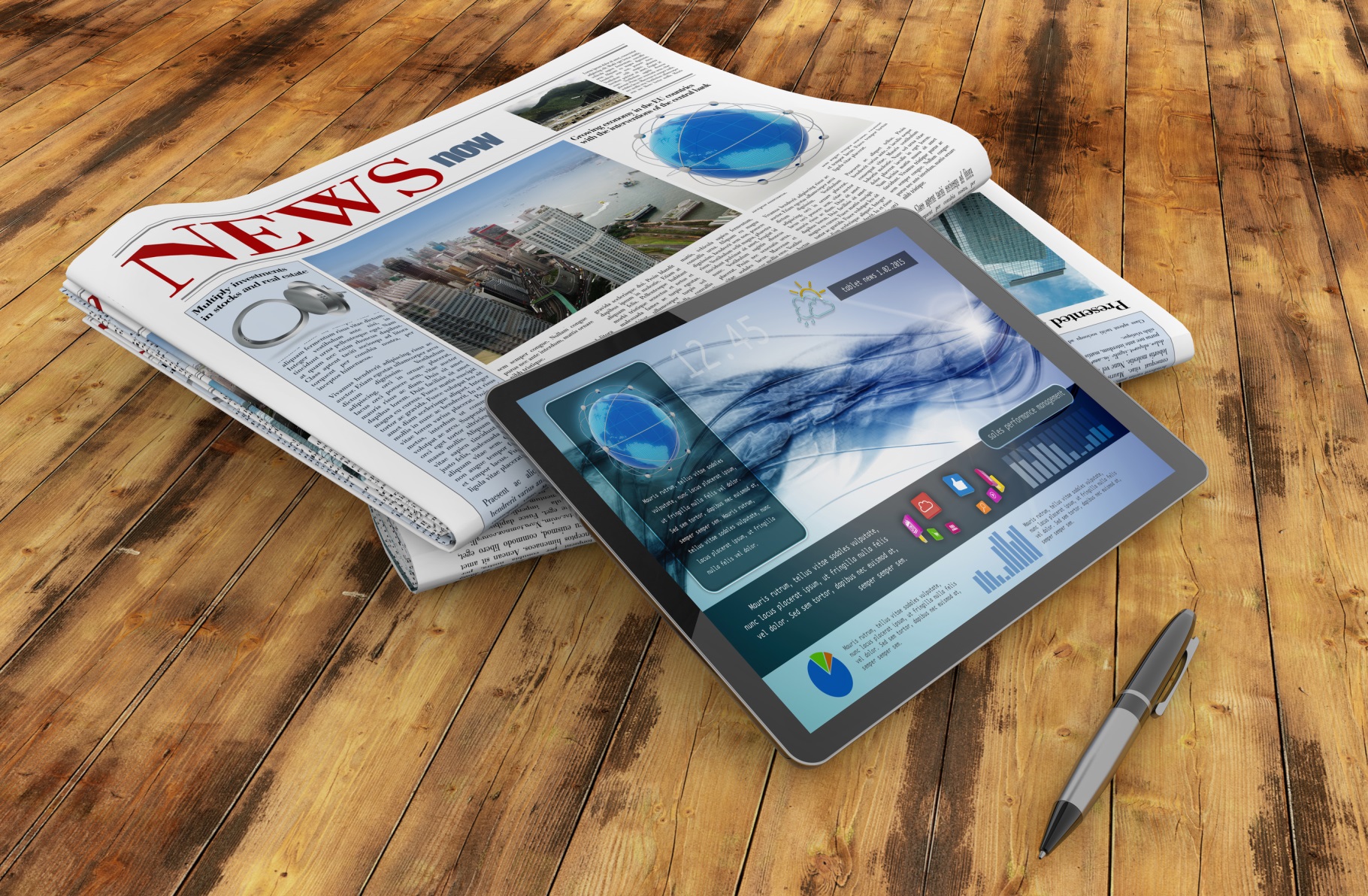 Important NoticeThis proposal must be completed and signed by a principal, partner, director of the proposer/s. The person completing and signing the form should be authorised by the proposer to do so and should make all reasonable enquiries to enable all the questions to be answered. All questions must be answered to enable a quotation to be given. Completing and signing this proposal does not bind the proposers or insurers to enter a contract of insurance. If there is insufficient space to answer questions, please use an additional sheet and attach it to this form (please indicate section number).General informationPlease provide the following details (including all trading names and subsidiaries): Address/es, including postcode/s for all subsidiaries:Please supply details of all principals, directors, partners:Please state total numbers of:Please complete the following:Business activitiesRisk managementClaimsPlease read this paragraph carefully before signing the declarationIt is essential that every proposal, when seeking a quotation to take out or renew any insurance, discloses to the prospective Insurers all material facts and information (including all material circumstances) which might influence the judgement of an Insurer in deciding whether to accept the risk and on what terms. The obligation to provide this information continues up until the time that there is a completed contract of insurance. Failure to do so entitles the Insurers, if they so wish, to avoid the contract of insurance from inception and so enables them to repudiate liability thereunder. If you have any doubt as to what constitutes a material fact or circumstance please do not hesitate to ask for advice.Declaration On behalf of the proposer/s, I/we declare that, after full enquiry, the contents of this proposal are true and that I/we have not misstated, omitted or suppressed any material fact or information. If there is any material alteration to the facts and information which I/we have provided or any new material matter arises before the completion of the contract of insurance, I/we undertake to inform the Insurer.Signature of principal / director / partner: Date:  Data Protection Notice Tokio Marine HCC respects your right to privacy.  In our Privacy Notice (available at https://www.tmhcc.com/en/legal/privacy-policy) we explain who we are, how we collect, share and use personal information about you, and how you can exercise your privacy rights.  If you have any questions or concerns about our use of your personal information, then please contact DPO@tmhcc.com.We may collect your personal information such as name, email address, postal address, telephone number, gender and date of birth.  We need the personal information to enter into and perform a contract with you.  We retain personal information we collect from you where we have an ongoing legitimate business need to do so.We may disclose your personal information to:our group companies;third party services providers and partners who provide data processing services to us or who otherwise process personal information for purposes that are described in our Privacy Notice or notified to you when we collect your personal information;any competent law enforcement body, regulatory, government agency, court or other third party where we believe disclosure is necessary (i) as a matter of applicable law or regulation, (ii) to exercise, establish or defend our legal rights, or (iii) to protect your interests or those of any other person; a potential buyer (and its agents and advisers) in connection with any proposed purchase, merger or acquisition of any part of our business, provided that we inform the buyer it must use your personal information only for the purposes disclosed in our Privacy Notice; orany other person with your consent to the disclosure.Your personal information may be transferred to, and processed in, countries other than the country in which you are resident.  These countries may have data protection laws that are different to the laws of your country.  We transfer data within the Tokio Marine group of companies by virtue of our Intra Group Data Transfer Agreement, which includes the EU Standard Contractual Clauses.We use appropriate technical and organisational measures to protect the personal information that we collect and process about you.  The measures we use are designed to provide a level of security appropriate to the risk of processing your personal information.  You are entitled to know what data is held on you and to make what is referred to as a Data Subject Access Request (‘DSAR’).  You are also entitled to request that your data be corrected in order that we hold accurate records.  In certain circumstances, you have other data protection rights such as that of requesting deletion, objecting to processing, restricting processing and in some cases requesting portability.  Further information on your rights is included in our Privacy Notice.You can opt-out of marketing communications we send you at any time.  You can exercise this right by clicking on the “unsubscribe” or “opt-out” link in the marketing e-mails we send you.  Similarly, if we have collected and processed your personal information with your consent, then you can withdraw your consent at any time.  Withdrawing your consent will not affect the lawfulness of any processing we conducted prior to your withdrawal, nor will it affect processing of your personal information conducted in reliance on lawful processing grounds other than consent.  You have the right to complain to a data protection authority about our collection and use of your personal information.  NameDate of establishmentWebsite address Website address NameQualificationsHow long with the companyPrincipals, directors, partnersCreative staffAdministrationOthersPlease state the name of any professional body or trade association of which you are a member:Please state the name of any professional body or trade association of which you are a member:Please state the name of any professional body or trade association of which you are a member:Please state the name of any professional body or trade association of which you are a member:Professional body Professional body Professional body Professional body Trade association Trade association Trade association Trade association Do you currently have a professional indemnity policy in place?Do you currently have a professional indemnity policy in place?Do you currently have a professional indemnity policy in place?Do you currently have a professional indemnity policy in place? Yes                  NoIf YES, please provide:If YES, please provide:If YES, please provide:If YES, please provide:If YES, please provide:Name of current insurersName of your brokerRenewal dateLimit of indemnityPremiumExcessRetroactive dateDo you or any of your principals, directors, partners have any association with or financial interest in any other practice, company or organisation?Do you or any of your principals, directors, partners have any association with or financial interest in any other practice, company or organisation? Yes                 No Yes                 No Yes                 NoIf YES, please provide details of the nature of the association, together with the name of the business and activities undertaken:If YES, please provide details of the nature of the association, together with the name of the business and activities undertaken:Do you use sub-contractors?Do you use sub-contractors?Do you use sub-contractors? Yes                 No Yes                 NoIf YES:If YES:If YES:What percentage of your turnover was paid to sub-contractors in the last financial year? What percentage of your turnover was paid to sub-contractors in the last financial year?                                    %                                   %                                   %What is the nature of work undertaken by sub-contractors?What is the nature of work undertaken by sub-contractors?Do you require cover for them under this policy?Do you require cover for them under this policy? Yes                 No Yes                 No Yes                 NoAre sub-contractors required to carry errors and omissions insurance to a similar limit?Are sub-contractors required to carry errors and omissions insurance to a similar limit? Yes                 No Yes                 No Yes                 NoIf NO to 8d, please provide details as to why not:If NO to 8d, please provide details as to why not:Financial year end date:                         /   / 20 			Financial year end date:                         /   / 20 			Financial year end date:                         /   / 20 			Financial year end date:                         /   / 20 			Total turnover including fee income:PreviousLast complete CurrentCurrentCurrentEstimateEstimateTotal turnover including fee income:£ £ £ £ £ £ £ Estimated percentage split of your turnover including fee income for:Estimated percentage split of your turnover including fee income for:Estimated percentage split of your turnover including fee income for:Estimated percentage split of your turnover including fee income for:Work carried out for UK clients%%%%%%%Work carried out for US / Canadian clients not subject to US / Canadian law%%%%%%%Work carried out for US / Canadian clients subject   to US / Canadian law%%%%%%%Work carried out for clients anywhere else in the world – please give details of where%%%%%%%Operating profit£ £ £ £ £ £ £ Do you enter into contracts that are not subject to UK / EU law?Do you enter into contracts that are not subject to UK / EU law?Do you enter into contracts that are not subject to UK / EU law?Do you enter into contracts that are not subject to UK / EU law?Do you enter into contracts that are not subject to UK / EU law? Yes                  No Yes                  No Yes                  NoIf YES, please provide full details of which countries and jurisdiction:If YES, please provide full details of which countries and jurisdiction:If YES, please provide full details of which countries and jurisdiction:If YES, please provide full details of which countries and jurisdiction:If YES, please provide full details of which countries and jurisdiction:Approximately what percentage of income is derived from advertising revenue?Approximately what percentage of income is derived from advertising revenue?Approximately what percentage of income is derived from advertising revenue?Approximately what percentage of income is derived from advertising revenue?Approximately what percentage of income is derived from advertising revenue?%%%Broadcasting: If you do not undertake broadcasting activities tick here    and move to Question 11Split of turnover including fees in the last complete financial year.  If a new start-up, please anticipate your figures:	RadioRadio                                      %                                      %                                      %TelevisionTelevision                                            %                                            %                                            %Other work – please specifyOther work – please specify                                           %                                           %                                           %Total Total                                       100%                                      100%                                      100%Approximate split of the type of programmes you broadcast:	Approximate split of the type of programmes you broadcast:	Approximate split of the type of programmes you broadcast:	Approximate split of the type of programmes you broadcast:	Approximate split of the type of programmes you broadcast:	Approximate split of the type of programmes you broadcast:	Type of ProgrammeTotal broadcasting timeTotal broadcasting timeProgrammes produced by youProgrammes produced by othersProgrammes produced by othersProgrammes produced by othersDiscussion, phone-in, live unscripted%%%%%%Current affairs/ documentaries%%%%%%Sport / comedy / plays / drama / light entertainment%%%%%%Films%%%%%%Reality television shows%%%%%%Music%%%%%%Children / religious%%%%%% News%%%%%%Name(s) of broadcasting station(s):Name(s) of broadcasting station(s):Name(s) of broadcasting station(s):Name(s) of broadcasting station(s):Name(s) of broadcasting station(s):Name(s) of broadcasting station(s):Name(s) of broadcasting station(s):How many hours per week do you broadcast? How many hours per week do you broadcast? How many hours per week do you broadcast? How many hours per week do you broadcast? How many hours per week do you broadcast? How many hours per week do you broadcast? How many hours per week do you broadcast? Can you confirm that you obtain contractual indemnities from third party suppliers of programmes? Yes                 NoIf you broadcast any live phone-in and unscripted material please confirm:If you broadcast any live phone-in and unscripted material please confirm:If you broadcast any live phone-in and unscripted material please confirm:If you broadcast any live phone-in and unscripted material please confirm:If you broadcast any live phone-in and unscripted material please confirm:If you broadcast any live phone-in and unscripted material please confirm:If you broadcast any live phone-in and unscripted material please confirm:If you broadcast any live phone-in and unscripted material please confirm:If you broadcast any live phone-in and unscripted material please confirm:If you broadcast any live phone-in and unscripted material please confirm:If you broadcast any live phone-in and unscripted material please confirm:If you broadcast any live phone-in and unscripted material please confirm:If you broadcast any live phone-in and unscripted material please confirm:If you broadcast any live phone-in and unscripted material please confirm:If you broadcast any live phone-in and unscripted material please confirm:If you broadcast any live phone-in and unscripted material please confirm:If you broadcast any live phone-in and unscripted material please confirm:If you broadcast any live phone-in and unscripted material please confirm:A delay device is used during all live phone-insA delay device is used during all live phone-insA delay device is used during all live phone-insA delay device is used during all live phone-insA delay device is used during all live phone-ins Yes                 No Yes                 No Yes                 No Yes                 No Yes                 No Yes                 No Yes                 No Yes                 No Yes                 No Yes                 No Yes                 No Yes                 No Yes                 NoAll guests or callers who are speaking unscripted are vetted and informed of what they can or cannot say on airAll guests or callers who are speaking unscripted are vetted and informed of what they can or cannot say on airAll guests or callers who are speaking unscripted are vetted and informed of what they can or cannot say on airAll guests or callers who are speaking unscripted are vetted and informed of what they can or cannot say on airAll guests or callers who are speaking unscripted are vetted and informed of what they can or cannot say on airAll guests or callers who are speaking unscripted are vetted and informed of what they can or cannot say on airAll guests or callers who are speaking unscripted are vetted and informed of what they can or cannot say on airAll guests or callers who are speaking unscripted are vetted and informed of what they can or cannot say on airAll guests or callers who are speaking unscripted are vetted and informed of what they can or cannot say on airAll guests or callers who are speaking unscripted are vetted and informed of what they can or cannot say on airAll guests or callers who are speaking unscripted are vetted and informed of what they can or cannot say on airAll guests or callers who are speaking unscripted are vetted and informed of what they can or cannot say on airAll guests or callers who are speaking unscripted are vetted and informed of what they can or cannot say on airAll guests or callers who are speaking unscripted are vetted and informed of what they can or cannot say on air Yes                 No Yes                 No Yes                 No Yes                 NoPlease confirm that you do not supply any programmes to other broadcasters:Please confirm that you do not supply any programmes to other broadcasters:Please confirm that you do not supply any programmes to other broadcasters:Please confirm that you do not supply any programmes to other broadcasters:Please confirm that you do not supply any programmes to other broadcasters:Please confirm that you do not supply any programmes to other broadcasters:Please confirm that you do not supply any programmes to other broadcasters:Please confirm that you do not supply any programmes to other broadcasters:Please confirm that you do not supply any programmes to other broadcasters:Please confirm that you do not supply any programmes to other broadcasters:Please confirm that you do not supply any programmes to other broadcasters:Please confirm that you do not supply any programmes to other broadcasters:Please confirm that you do not supply any programmes to other broadcasters:Please confirm that you do not supply any programmes to other broadcasters: Yes                 No Yes                 No Yes                 No Yes                 NoIf you have answered NO to any of 10f - 10h please provide details:If you have answered NO to any of 10f - 10h please provide details:If you have answered NO to any of 10f - 10h please provide details:If you have answered NO to any of 10f - 10h please provide details:If you have answered NO to any of 10f - 10h please provide details:If you have answered NO to any of 10f - 10h please provide details:If you have answered NO to any of 10f - 10h please provide details:If you have answered NO to any of 10f - 10h please provide details:If you have answered NO to any of 10f - 10h please provide details:If you have answered NO to any of 10f - 10h please provide details:Publishing: If you do not undertake publishing activities tick here  and move to Question 12Publishing: If you do not undertake publishing activities tick here  and move to Question 12Publishing: If you do not undertake publishing activities tick here  and move to Question 12Publishing: If you do not undertake publishing activities tick here  and move to Question 12Publishing: If you do not undertake publishing activities tick here  and move to Question 12Publishing: If you do not undertake publishing activities tick here  and move to Question 12Publishing: If you do not undertake publishing activities tick here  and move to Question 12Publishing: If you do not undertake publishing activities tick here  and move to Question 12Publishing: If you do not undertake publishing activities tick here  and move to Question 12Publishing: If you do not undertake publishing activities tick here  and move to Question 12Publishing: If you do not undertake publishing activities tick here  and move to Question 12Publishing: If you do not undertake publishing activities tick here  and move to Question 12Publishing: If you do not undertake publishing activities tick here  and move to Question 12Publishing: If you do not undertake publishing activities tick here  and move to Question 12Publishing: If you do not undertake publishing activities tick here  and move to Question 12Publishing: If you do not undertake publishing activities tick here  and move to Question 12Please provide a list of publications:Please provide a list of publications:Please provide a list of publications:Please provide a list of publications:Please provide a list of publications:Please provide a list of publications:Please provide a list of publications:Please provide a list of publications:Please provide a list of publications:Please provide a list of publications:Please provide a list of publications:Please provide a list of publications:Name of publicationsDescriptionDescriptionDescriptionFormatFormatFormatFormatFrequencyFrequencyFrequencyAnnual CirculationAnnual CirculationAnnual CirculationAnnual CirculationCountries circulated toCountries circulated toCountries circulated toFor all publications published by you, please provide a percentage split of your revenue as follows:For all publications published by you, please provide a percentage split of your revenue as follows:For all publications published by you, please provide a percentage split of your revenue as follows:For all publications published by you, please provide a percentage split of your revenue as follows:For all publications published by you, please provide a percentage split of your revenue as follows:For all publications published by you, please provide a percentage split of your revenue as follows:For all publications published by you, please provide a percentage split of your revenue as follows:For all publications published by you, please provide a percentage split of your revenue as follows:For all publications published by you, please provide a percentage split of your revenue as follows:For all publications published by you, please provide a percentage split of your revenue as follows:For all publications published by you, please provide a percentage split of your revenue as follows:For all publications published by you, please provide a percentage split of your revenue as follows:For all publications published by you, please provide a percentage split of your revenue as follows:For all publications published by you, please provide a percentage split of your revenue as follows:For all publications published by you, please provide a percentage split of your revenue as follows:For all publications published by you, please provide a percentage split of your revenue as follows:For all publications published by you, please provide a percentage split of your revenue as follows:For all publications published by you, please provide a percentage split of your revenue as follows:GenreGenreGenre% of revenue% of revenue% of revenueGenreGenreGenreGenreGenreGenreGenreGenreGenre% of revenue% of revenue% of revenueChildren Children Children %%%PoetryPoetryPoetryPoetryPoetryPoetryPoetryPoetryPoetry%%%EducationalEducationalEducational%%%Social / politicalSocial / politicalSocial / politicalSocial / politicalSocial / politicalSocial / politicalSocial / politicalSocial / politicalSocial / political%%%Legal /  financeLegal /  financeLegal /  finance%%%CelebritiesCelebritiesCelebritiesCelebritiesCelebritiesCelebritiesCelebritiesCelebritiesCelebrities%%%MedicalMedicalMedical%%%ReligiousReligiousReligiousReligiousReligiousReligiousReligiousReligiousReligious%%%Investigative / exposeInvestigative / exposeInvestigative / expose%%%HistoryHistoryHistoryHistoryHistoryHistoryHistoryHistoryHistory%%%Biography and autobiographyBiography and autobiographyBiography and autobiography%%%ClassicClassicClassicClassicClassicClassicClassicClassicClassic%%%TechnicalTechnicalTechnical%%%DIY booksDIY booksDIY booksDIY booksDIY booksDIY booksDIY booksDIY booksDIY books%%%TradeTradeTrade%%%AcademicAcademicAcademicAcademicAcademicAcademicAcademicAcademicAcademic%%%ScientificScientificScientific%%%LifestyleLifestyleLifestyleLifestyleLifestyleLifestyleLifestyleLifestyleLifestyle%%%FictionFictionFiction%%%Other (please specify)Other (please specify)Other (please specify)Other (please specify)Other (please specify)Other (please specify)Other (please specify)Other (please specify)Other (please specify)%%%TotalTotalTotalTotalTotalTotalTotalTotal100%100%100%Please attach a copy of your current publication catalogue to this application  Please attach a copy of your current publication catalogue to this application  Please attach a copy of your current publication catalogue to this application  Please attach a copy of your current publication catalogue to this application  Please attach a copy of your current publication catalogue to this application  Please attach a copy of your current publication catalogue to this application  Please attach a copy of your current publication catalogue to this application  Please attach a copy of your current publication catalogue to this application  Please attach a copy of your current publication catalogue to this application  Please attach a copy of your current publication catalogue to this application  Please attach a copy of your current publication catalogue to this application  Please attach a copy of your current publication catalogue to this application  Please attach a copy of your current publication catalogue to this application  Please attach a copy of your current publication catalogue to this application  Please attach a copy of your current publication catalogue to this application  Please attach a copy of your current publication catalogue to this application  Please attach a copy of your current publication catalogue to this application  Please attach a copy of your current publication catalogue to this application  For all your publications, please provide a percentage split between original titles and reprint:For all your publications, please provide a percentage split between original titles and reprint:For all your publications, please provide a percentage split between original titles and reprint:For all your publications, please provide a percentage split between original titles and reprint:For all your publications, please provide a percentage split between original titles and reprint:For all your publications, please provide a percentage split between original titles and reprint:For all your publications, please provide a percentage split between original titles and reprint:For all your publications, please provide a percentage split between original titles and reprint:For all your publications, please provide a percentage split between original titles and reprint:For all your publications, please provide a percentage split between original titles and reprint:For all your publications, please provide a percentage split between original titles and reprint:For all your publications, please provide a percentage split between original titles and reprint:For all your publications, please provide a percentage split between original titles and reprint:For all your publications, please provide a percentage split between original titles and reprint:For all your publications, please provide a percentage split between original titles and reprint:For all your publications, please provide a percentage split between original titles and reprint:For all your publications, please provide a percentage split between original titles and reprint:Original titlesOriginal titles%%%ReprintsReprintsReprintsReprintsReprintsReprintsReprintsReprints%%%%%Are standard contracts utilised in all cases with authors or third party contributors?Are standard contracts utilised in all cases with authors or third party contributors?Are standard contracts utilised in all cases with authors or third party contributors?Are standard contracts utilised in all cases with authors or third party contributors?Are standard contracts utilised in all cases with authors or third party contributors?Are standard contracts utilised in all cases with authors or third party contributors?Are standard contracts utilised in all cases with authors or third party contributors?Are standard contracts utilised in all cases with authors or third party contributors?Are standard contracts utilised in all cases with authors or third party contributors?Are standard contracts utilised in all cases with authors or third party contributors? Yes                 No Yes                 No Yes                 No Yes                 No Yes                 No Yes                 No Yes                 No Yes                 NoDo contracts contain an indemnity in your favour?Do contracts contain an indemnity in your favour?Do contracts contain an indemnity in your favour?Do contracts contain an indemnity in your favour?Do contracts contain an indemnity in your favour?Do contracts contain an indemnity in your favour?Do contracts contain an indemnity in your favour?Do contracts contain an indemnity in your favour?Do contracts contain an indemnity in your favour?Do contracts contain an indemnity in your favour? Yes                 No Yes                 No Yes                 No Yes                 No Yes                 No Yes                 No Yes                 No Yes                 NoPlease provide a copy of your standard contract Please provide a copy of your standard contract Please provide a copy of your standard contract Please provide a copy of your standard contract Please provide a copy of your standard contract Please provide a copy of your standard contract Please provide a copy of your standard contract Please provide a copy of your standard contract Please provide a copy of your standard contract Please provide a copy of your standard contract Please provide a copy of your standard contract Please provide a copy of your standard contract Please provide a copy of your standard contract Please provide a copy of your standard contract Please provide a copy of your standard contract Please provide a copy of your standard contract Please provide a copy of your standard contract Are all editors / reporters or presenters familiar with current libel lawAre all editors / reporters or presenters familiar with current libel lawAre all editors / reporters or presenters familiar with current libel lawAre all editors / reporters or presenters familiar with current libel lawAre all editors / reporters or presenters familiar with current libel lawAre all editors / reporters or presenters familiar with current libel lawAre all editors / reporters or presenters familiar with current libel lawAre all editors / reporters or presenters familiar with current libel lawAre all editors / reporters or presenters familiar with current libel law Yes                 No Yes                 No Yes                 No Yes                 No Yes                 No Yes                 No Yes                 No Yes                 No Yes                 NoIs a disclaimer issued with respect to technical information or advice?Is a disclaimer issued with respect to technical information or advice?Is a disclaimer issued with respect to technical information or advice?Is a disclaimer issued with respect to technical information or advice?Is a disclaimer issued with respect to technical information or advice?Is a disclaimer issued with respect to technical information or advice?Is a disclaimer issued with respect to technical information or advice?Is a disclaimer issued with respect to technical information or advice?Is a disclaimer issued with respect to technical information or advice? Yes                 No Yes                 No Yes                 No Yes                 No Yes                 No Yes                 No Yes                 No Yes                 No Yes                 NoIn any of your publications or broadcasts do you use literature, music, film, photography or other images for which you have to acquire the rights?In any of your publications or broadcasts do you use literature, music, film, photography or other images for which you have to acquire the rights?In any of your publications or broadcasts do you use literature, music, film, photography or other images for which you have to acquire the rights?In any of your publications or broadcasts do you use literature, music, film, photography or other images for which you have to acquire the rights?In any of your publications or broadcasts do you use literature, music, film, photography or other images for which you have to acquire the rights?In any of your publications or broadcasts do you use literature, music, film, photography or other images for which you have to acquire the rights?In any of your publications or broadcasts do you use literature, music, film, photography or other images for which you have to acquire the rights?In any of your publications or broadcasts do you use literature, music, film, photography or other images for which you have to acquire the rights?In any of your publications or broadcasts do you use literature, music, film, photography or other images for which you have to acquire the rights? Yes                 No Yes                 No Yes                 No Yes                 No Yes                 No Yes                 No Yes                 No Yes                 No Yes                 NoDo you engage in investigative / expose reporting, e.g.: hidden cameras or undercover investigations?Do you engage in investigative / expose reporting, e.g.: hidden cameras or undercover investigations?Do you engage in investigative / expose reporting, e.g.: hidden cameras or undercover investigations?Do you engage in investigative / expose reporting, e.g.: hidden cameras or undercover investigations?Do you engage in investigative / expose reporting, e.g.: hidden cameras or undercover investigations?Do you engage in investigative / expose reporting, e.g.: hidden cameras or undercover investigations?Do you engage in investigative / expose reporting, e.g.: hidden cameras or undercover investigations?Do you engage in investigative / expose reporting, e.g.: hidden cameras or undercover investigations?Do you engage in investigative / expose reporting, e.g.: hidden cameras or undercover investigations? Yes                 No Yes                 No Yes                 No Yes                 No Yes                 No Yes                 No Yes                 No Yes                 No Yes                 NoIf YES please provide details:If YES please provide details:If YES please provide details:If YES please provide details:If YES please provide details:If YES please provide details:If YES please provide details:If YES please provide details:If YES please provide details:If YES please provide details:If YES please provide details:If YES please provide details:If YES please provide details:If YES please provide details:If YES please provide details:If YES please provide details:If YES please provide details:Please advise procedures in place to ensure appropriate clearance rights are obtained prior to publication / broadcast:Please advise procedures in place to ensure appropriate clearance rights are obtained prior to publication / broadcast:Please advise procedures in place to ensure appropriate clearance rights are obtained prior to publication / broadcast:Please advise procedures in place to ensure appropriate clearance rights are obtained prior to publication / broadcast:Please advise procedures in place to ensure appropriate clearance rights are obtained prior to publication / broadcast:Please advise procedures in place to ensure appropriate clearance rights are obtained prior to publication / broadcast:Please advise procedures in place to ensure appropriate clearance rights are obtained prior to publication / broadcast:Please advise procedures in place to ensure appropriate clearance rights are obtained prior to publication / broadcast:Please advise procedures in place to ensure appropriate clearance rights are obtained prior to publication / broadcast:Please advise procedures in place to ensure appropriate clearance rights are obtained prior to publication / broadcast:Please advise procedures in place to ensure appropriate clearance rights are obtained prior to publication / broadcast:Please advise procedures in place to ensure appropriate clearance rights are obtained prior to publication / broadcast:Please advise procedures in place to ensure appropriate clearance rights are obtained prior to publication / broadcast:Please advise procedures in place to ensure appropriate clearance rights are obtained prior to publication / broadcast:Please advise procedures in place to ensure appropriate clearance rights are obtained prior to publication / broadcast:Please advise procedures in place to ensure appropriate clearance rights are obtained prior to publication / broadcast:Please advise procedures in place to ensure appropriate clearance rights are obtained prior to publication / broadcast:Please advise procedures in place to ensure appropriate clearance rights are obtained prior to publication / broadcast:What editorial control / procedures do you have in place for checking content prior to publication / broadcast?What editorial control / procedures do you have in place for checking content prior to publication / broadcast?What editorial control / procedures do you have in place for checking content prior to publication / broadcast?What editorial control / procedures do you have in place for checking content prior to publication / broadcast?What editorial control / procedures do you have in place for checking content prior to publication / broadcast?What editorial control / procedures do you have in place for checking content prior to publication / broadcast?What editorial control / procedures do you have in place for checking content prior to publication / broadcast?What editorial control / procedures do you have in place for checking content prior to publication / broadcast?What editorial control / procedures do you have in place for checking content prior to publication / broadcast?What editorial control / procedures do you have in place for checking content prior to publication / broadcast?What editorial control / procedures do you have in place for checking content prior to publication / broadcast?What editorial control / procedures do you have in place for checking content prior to publication / broadcast?What editorial control / procedures do you have in place for checking content prior to publication / broadcast?What editorial control / procedures do you have in place for checking content prior to publication / broadcast?What editorial control / procedures do you have in place for checking content prior to publication / broadcast?What editorial control / procedures do you have in place for checking content prior to publication / broadcast?What editorial control / procedures do you have in place for checking content prior to publication / broadcast?Is any potential contentious material referred to external lawyers for review?Is any potential contentious material referred to external lawyers for review?Is any potential contentious material referred to external lawyers for review?Is any potential contentious material referred to external lawyers for review?Is any potential contentious material referred to external lawyers for review?Is any potential contentious material referred to external lawyers for review?Is any potential contentious material referred to external lawyers for review?Is any potential contentious material referred to external lawyers for review?Is any potential contentious material referred to external lawyers for review? Yes                 No Yes                 No Yes                 No Yes                 No Yes                 No Yes                 No Yes                 No Yes                 No Yes                 NoIf NO, please provide explanation: If NO, please provide explanation: If NO, please provide explanation: If NO, please provide explanation: If NO, please provide explanation: If NO, please provide explanation: If NO, please provide explanation: If NO, please provide explanation: If NO, please provide explanation: If NO, please provide explanation: If NO, please provide explanation: If NO, please provide explanation: If NO, please provide explanation: If NO, please provide explanation: If NO, please provide explanation: If NO, please provide explanation: If NO, please provide explanation: If YES, who is responsible for making the decision to refer? If YES, who is responsible for making the decision to refer? If YES, who is responsible for making the decision to refer? If YES, who is responsible for making the decision to refer? If YES, who is responsible for making the decision to refer? If YES, who is responsible for making the decision to refer? If YES, who is responsible for making the decision to refer? If YES, who is responsible for making the decision to refer? If YES, who is responsible for making the decision to refer? If YES, who is responsible for making the decision to refer? If YES, who is responsible for making the decision to refer? If YES, who is responsible for making the decision to refer? If YES, who is responsible for making the decision to refer? If YES, who is responsible for making the decision to refer? If YES, who is responsible for making the decision to refer? If YES, who is responsible for making the decision to refer? If YES, who is responsible for making the decision to refer? Please provide details of lawyers utilised:Please provide details of lawyers utilised:Please provide details of lawyers utilised:Please provide details of lawyers utilised:Please provide details of lawyers utilised:Please provide details of lawyers utilised:Please provide details of lawyers utilised:Please provide details of lawyers utilised:Please provide details of lawyers utilised:Please provide details of lawyers utilised:Please provide details of lawyers utilised:Please provide details of lawyers utilised:Please provide details of lawyers utilised:Please provide details of lawyers utilised:Please provide details of lawyers utilised:Please provide details of lawyers utilised:Please provide details of lawyers utilised:Name of law firm: Name of law firm: Name of law firm: Name of law firm: Name of law firm: Name of law firm: Name of law firm: Name of law firm: Name of law firm: Name of law firm: Name of law firm: Name of law firm: Name of law firm: Name of law firm: Name of law firm: Name of law firm: Name of law firm: Address: Address: Address: Address: Address: Address: Address: Address: Address: Address: Address: Address: Address: Address: Address: Address: Address: Are satisfactory written references obtained from former employers for at least three years prior to the engagement of any employee responsible for money, accounts or goods? Yes                 No Yes                 NoAbove what amount do payments require at least a two-stage sign-off?                     £                      £ Do you hold client funds, or do you have client authority to agree and/or effect transfers or payments on their behalf from client funds or accounts?  Yes                 No Yes                 NoIf YES:Do you ever act solely on e-mail instructions to transfer funds or make payments from client accounts without taking steps to independently verify the authenticity of the instructions and integrity of any bank account details provided prior to execution? Yes                 No Yes                 NoDo you undertake to immediately implement procedures to ensure that there is such an independent verification process in place for all future transactions? Yes                 No Yes                 NoWhat steps have you taken to ensure that the transaction has been completed successfully?When entering into contracts please confirm:You carry out work only under your standard contract, signed by every client? Yes                  No Yes                  NoAll contracts are vetted by a legally qualified person before being agreed? Yes                  No Yes                  NoIf NO, to any of the above, please explain why not:When entering into contracts do you always:Exclude liability for consequential, special or indirect damages, loss of profits and liquidated damages? Yes                 No Yes                 NoCap your overall liability at a reasonable level? Yes                 No Yes                 NoWork to a written specification with your clients outlining the scope of each job? Yes                 No Yes                 NoEnsure that changes to the scope of work are reflected in a written variation of the contract? Yes                 No Yes                 NoContain an indemnity in your favour in all cases with authors or third party contributors?	 Yes                 No Yes                 NoIf NO, to any of the above, please explain why not:Do you commit clients to contracts with third parties?  Yes                 No Yes                 NoIf YES, do you always obtain clients written acceptance of the terms of contracts before committing them? Yes                 No Yes                 NoIf NO, please explain why not:Has any proposal for similar insurance made on your behalf, any predecessor or any past or present principals, directors, partners ever been declined, cancelled, refused or had special terms applied? Yes                 No Yes                 NoIf YES, please provide details:Is there any other information that you consider material to the insurance required?  Is there any other information that you consider material to the insurance required?   Yes            NoIf YES, please provide details:If YES, please provide details:For what limits of indemnity are quotations required?For what limits of indemnity are quotations required?For what limits of indemnity are quotations required?  £250,000  £500,000  £1,000,000  £1,000,000  £2,000,000  £5,000,000  £10,000,000  £10,000,000  Other  _________________In respect of any of the risks to which this application relates:In respect of any of the risks to which this application relates:In respect of any of the risks to which this application relates:In respect of any of the risks to which this application relates:In respect of any of the risks to which this application relates:In respect of any of the risks to which this application relates:In respect of any of the risks to which this application relates:In respect of any of the risks to which this application relates:Has any claim been made (whether successful or not) against you, any predecessor, any past or present principals, directors, partners?Has any claim been made (whether successful or not) against you, any predecessor, any past or present principals, directors, partners?Has any claim been made (whether successful or not) against you, any predecessor, any past or present principals, directors, partners?Has any claim been made (whether successful or not) against you, any predecessor, any past or present principals, directors, partners? Yes                 No Yes                 No Yes                 No Yes                 NoHas any loss been suffered by you or any predecessor as a result of the dishonesty or malice of any past or present principals, directors, partners, employees or self-employed person?  Has any loss been suffered by you or any predecessor as a result of the dishonesty or malice of any past or present principals, directors, partners, employees or self-employed person?  Has any loss been suffered by you or any predecessor as a result of the dishonesty or malice of any past or present principals, directors, partners, employees or self-employed person?  Has any loss been suffered by you or any predecessor as a result of the dishonesty or malice of any past or present principals, directors, partners, employees or self-employed person?   Yes                 No Yes                 No Yes                 No Yes                 NoIf YES to any of the above, please provide details:If YES to any of the above, please provide details:If YES to any of the above, please provide details:If YES to any of the above, please provide details:Date of claim / lossBrief details of each claim / lossTotal cost of 
claim / loss paidTotal cost of 
claim / loss paidTotal cost of 
claim / loss paidEstimated total cost of claim / lossEstimated total cost of claim / lossEstimated total cost of claim / lossWhat steps have been taken to prevent a recurrence?What steps have been taken to prevent a recurrence?What steps have been taken to prevent a recurrence?What steps have been taken to prevent a recurrence?Are you, after full enquiry:Are you, after full enquiry:Are you, after full enquiry:Are you, after full enquiry:Aware of any circumstance which is likely give rise to a claim or loss against you, any predecessor or any past or present principals, directors, partners?Aware of any circumstance which is likely give rise to a claim or loss against you, any predecessor or any past or present principals, directors, partners?Aware of any circumstance which is likely give rise to a claim or loss against you, any predecessor or any past or present principals, directors, partners?Aware of any circumstance which is likely give rise to a claim or loss against you, any predecessor or any past or present principals, directors, partners? Yes                No Yes                No Yes                No Yes                NoAware of any shortcoming in your work for a client which is likely to give rise to a claim against you?  This includes:Aware of any shortcoming in your work for a client which is likely to give rise to a claim against you?  This includes:Aware of any shortcoming in your work for a client which is likely to give rise to a claim against you?  This includes:Aware of any shortcoming in your work for a client which is likely to give rise to a claim against you?  This includes: Yes                 No Yes                 No Yes                 No Yes                 NoA shortcoming known to you, but not your client, which you cannot reasonably put right?A shortcoming known to you, but not your client, which you cannot reasonably put right?A shortcoming known to you, but not your client, which you cannot reasonably put right?A shortcoming known to you, but not your client, which you cannot reasonably put right?A complaint from your client about your work or anything you have supplied which cannot be immediately resolved?A complaint from your client about your work or anything you have supplied which cannot be immediately resolved?A complaint from your client about your work or anything you have supplied which cannot be immediately resolved?A complaint from your client about your work or anything you have supplied which cannot be immediately resolved?An escalating level of complaint from your client on a particular project?An escalating level of complaint from your client on a particular project?An escalating level of complaint from your client on a particular project?An escalating level of complaint from your client on a particular project?A client withholding payment due to you after any complaint?A client withholding payment due to you after any complaint?A client withholding payment due to you after any complaint?A client withholding payment due to you after any complaint?If YES to any of the above, please provide details:If YES to any of the above, please provide details:If YES to any of the above, please provide details:If YES to any of the above, please provide details:Do you have any grounds, after reasonable enquiry, for suspecting that any past or present principal, director, partner, employee or self-employed person has acted dishonestly or maliciously?Do you have any grounds, after reasonable enquiry, for suspecting that any past or present principal, director, partner, employee or self-employed person has acted dishonestly or maliciously?Do you have any grounds, after reasonable enquiry, for suspecting that any past or present principal, director, partner, employee or self-employed person has acted dishonestly or maliciously?Do you have any grounds, after reasonable enquiry, for suspecting that any past or present principal, director, partner, employee or self-employed person has acted dishonestly or maliciously? Yes                 No Yes                 No Yes                 No Yes                 NoIf YES, please provide details:If YES, please provide details:If YES, please provide details:If YES, please provide details:Contact UsTel +44 (0)20 7702 4700
mail@tmhcc.com   tmhcc.comTokio Marine HCC is a trading name of HCC International Insurance Company plc, which is a member of the Tokio Marine HCC Group of Companies. HCC International Insurance Company plc is authorised by the Prudential Regulation Authority (PRA) and regulated by the UK Financial Conduct Authority (FCA) and Prudential Regulation Authority. Registered in England and Wales No. 01575839 with registered office at 1 Aldgate, London EC3N 1RE  |  tmhcc.com